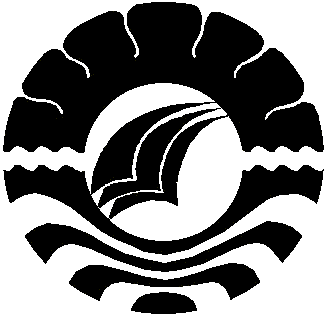 S K R I P S IPELAKSANAAN KEGIATAN BERMAIN BALOK DI TAMAN KANAK-KANAK AISYIYAH MADEKKANG DESA CONGKO KECAMATAN MARIORIWAWO KABUPATEN SOPPENGROSMINAHPROGRAM STUDI PENDIDIKAN GURU PENDIDIKAN ANAK USIA DINIFAKULTAS ILMU PENDIDIKANUNIVERSITAS NEGERI MAKASSAR2012